Vadovaudamasi Lietuvos  Respublikos vietos  savivaldos įstatymo 18 straipsnio 1 dalimi, Lietuvos Respublikos socialinės apsaugos ir darbo ministro 2021 m. rugpjūčio 26 d. įsakymu Nr. A1-629 „Dėl Socialinės apsaugos ir darbo ministro 2020 m. gegužės 25 d. įsakymo Nr. A1-444 „Dėl Laikino atokvėpio paslaugos vaikams su negalia, suaugusiems asmenims su negalia ir senyvo amžiaus asmenims teikimo ir organizavimo tvarkos aprašo patvirtinimo“ pripažinimo netekusiu galios“, Pagėgių savivaldybės taryba n u s p r e n d ž i a:Pripažinti netekusiu galios Pagėgių savivaldybės tarybos 2020 m. lapkričio 5 d. sprendimą Nr. T-232 „Dėl laikino atokvėpio paslaugos teikimo ir organizavimo Pagėgių savivaldybėje tvarkos aprašo patvirtinimo“.Sprendimą paskelbti Teisės aktų registre ir Pagėgių savivaldybės interneto svetainėje www.pagegiai.lt.Savivaldybės meras				                 Vaidas Bendaravičius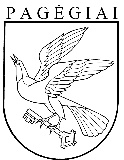 Pagėgių savivaldybės tarybasprendimasdėl PAGĖGIŲ SAVIVALDYBĖS TARYBOS 2020 M. LAPKRIČIO 5 D. SPRENDIMO NR. T-232 „DĖL LAIKINO ATOKVĖPIO PASLAUGOS TEIKIMO IR ORGANIZAVIMO PAGĖGIŲ SAVIVALDYBĖJE TVARKOS APRAŠO PATVIRTINIMO“ PRIPAŽINIMO NETEKUSIU GALIOS2022 m. vasario 14 d. Nr. T-35Pagėgiai